Приложениек решению совета депутатовМО "Дубровское городское поселение" от 19.02.2019 № 5ПЕРЕЧЕНЬмуниципального имущества МО «Дубровское городское поселение» Ленинградской области, свободного от прав третьих лиц
(за исключением имущественных прав субъектов малого и среднего предпринимательства), предназначенного для передачи во владение и (или) в пользование на возмездной основе, безвозмездной основе или на льготных условиях субъектам малого и среднего предпринимательства и организациям, образующим инфраструктуру поддержки субъектов малого и среднего предпринимательства № п/пНаименование имуществаХарактеристикиХарактеристикиМесто нахожде-ние имуществаМесто нахожде-ние имуществаГод ввода в эксплуа-тациюДата и номер решения совета депутатов о включении в реестр муниципального имуществаНаименование учреждения, за которым закреплено имуществоФото объекта1Кусторез STIHL FS 350Конструкция: КусторезЗаводская марка: STIHLСерия: FS 350 Заводской номер: 813039506 Одноцилиндровый двухтактный двигатель STIHLРабочий объем двигателя: 40,2 см³, Мощность: 1,6 кВт (2,2 л.с.)Вес (не заправленный топливом, без режущего инструмента и защиты): 7,3 кг Общая длина:  1765 ммЛенинградская область, Всеволожский район, г.п. Дубровка, ул. Советская, д. 33 Ленинградская область, Всеволожский район, г.п. Дубровка, ул. Советская, д. 33 2018201811.09.2018№ 38Муниципальное образование «Дубровское городское поселение» Всеволожского муниципального района Ленинградской области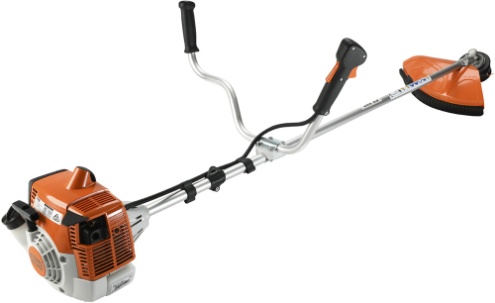 2Кусторез STIHL FS 350Конструкция: КусторезЗаводская марка: STIHLСерия: FS 350 Заводской номер: 813039505 Одноцилиндровый двухтактный двигатель STIHLРабочий объем двигателя: 40,2 см³, Мощность: 1,6 кВт (2,2 л.с.)Вес (не заправленный топливом, без режущего инструмента и защиты): 7,3 кг Общая длина:  1765 ммЛенинградская область, Всеволожский район, г.п. Дубровка, ул. Советская 33 Ленинградская область, Всеволожский район, г.п. Дубровка, ул. Советская 33 2018201811.09.2018№ 38Муниципальное образование «Дубровское городское поселение» Всеволожского муниципального района Ленинградской области